Министерство образования Московской области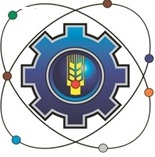 Государственное бюджетное профессиональное образовательное учреждение Московской области «Щелковский колледж» (ГБПОУ МО «Щелковский колледж»)РАБОЧАЯ ПРОГРАММАпроизводственной практики ПП 05.01ПП 05.01 «Выполнение работ по одной или нескольким профессиям рабочих, должностям служащих»основной профессиональной образовательной программы по специальности среднего профессионального образования08.02.05 Строительство и эксплуатация автомобильныхдорог и аэродромов.по программе базовой подготовки2020 г.Рабочая программа производственной практики ПП 05.01 профессионального модуля ПМ.05 «Выполнение работ по одной или нескольким профессиям рабочих, должностям служащих» разработана на основе Федерального государственного образовательного стандарта среднего профессионального образования по специальности Утвержденного Приказом Минобрнауки России от 11 января 2018 г. № 25 (далее ФГОС СПО) по специальности 08.02.05 Строительство и эксплуатация автомобильных дорог и аэродромов.Организация-разработчик:Государственное бюджетное профессиональное образовательное учреждение Московской области «Щелковский колледж» (ГБПОУ МО «Щелковский колледж»)Разработчики:Группа преподавателей и методистов ГБПОУ МО «Щелковский колледж»РАССМОТРЕНАпредметной (цикловой)комиссией Техника и технология строительства от «31» августа 2020 г.протокол № 1Председатель ПЦК______________ Л.Ю. НемоваСОДЕРЖАНИЕ ПОЯСНИТЕЛЬНАЯ ЗАПИСКАПроизводственная  практика ПП.05 является  обязательным  разделом  основной профессиональной  образовательной  программы  (ОПОП),  обеспечивающей  реализацию Федерального  государственного  образовательного  стандарта  среднего  профессионального образования (ФГОС СПО).Общий  объем  времени  на  проведение   практики  определяется  ФГОС  СПО,  сроки проведения устанавливаются колледжем в соответствии с ОПОП СПО.Производственная   практика  проводится колледжем   в рамках  профессиональных  модулей  и  может  реализовываться  как концентрированно  в  несколько  периодов, так  и  рассредоточено,  чередуясь  с  теоретическими занятиями  в  рамках  профессиональных  модулей.Производственная практика представляет собой вид учебной деятельности, направленной на формирование, закрепление, развитие практических навыков и компетенций в процессе выполнения определенных видов работ, связанных с будущей профессиональной деятельностью.Программа  практики  разрабатывается  колледжем  на  основе рабочих  программ  модулей  ОПОП  специальности,  макета  программы  учебной  практики  и согласовывается с организациями, участвующими в проведении практики.  Одной  из  составляющей  программы  практики  является  разработка  форм  и  методов контроля  для  оценки  результатов  освоения  общих  и  профессиональных  компетенций (оценочные  материалы);  к  работе  над  этим  разделом  должны  привлекаться  специалисты организаций  (предприятий),  в  которых  проводится  практика.  При  разработке  содержания каждого  вида  практики  по   профессиональному  модулю  следует  выделить  необходимые практический  опыт,  умения  и  знания  в  соответствии  с  ФГОС  СПО,  а  также  виды  работ, необходимые  для  овладения  конкретной  профессиональной  деятельностью  и   включенные  в рабочую  программу  модуля.  Содержание  практики  по  профилю  специальности  может уточняться  в  зависимости  от  специфических  особенностей  конкретной  организации (предприятия).  Формой аттестации по всем видам  практик является дифференцированный зачет.ПАСПОРТ РАБОЧЕЙ ПРОГРАММЫ ПРОИЗВОДСТВЕННОЙ ПРАКТИКИРабочая программа производственной практики разработана на основе:1) Федерального государственного образовательного стандарта по  специальности среднего профессионального образования 08.02.05 Строительство и эксплуатация автомобильных дорог и аэродромов по программе базовой подготовки,2) Положения о практике обучающихся, осваивающих основные профессиональные образовательные программы среднего профессионального образования, утвержденного приказом Министерством образования и науки РФ от 18 апреля 2013 г. № 291,1.1. Область применения  рабочей программыРабочая программа практики является частью основной профессиональной образовательной программы в соответствии с ФГОС СПО по специальности 08.02.05 Строительство и эксплуатация автомобильных дорог и аэродромов в части приобретения практического опыта:- чтения технологических карт и чертежей;- установка дорожных знаков;- устройство и ремонт грунтовых, гравийных, щебеночных и а/б покрытий;- разборка дорожных покрытий с помощью механизированных инструментов;- устройство основания под укладку бортового камня;- устройство и восстановление кюветов, водоотводных и нагорных канав с  соблюдением   продольных и поперечных профилей;умений:- выполнять разбивочные работы с использованием геодезических инструментов;- производить россыпь и распределение дорожно-строительных материалов при строительстве оснований и покрытий вручную, а также их профилирование под укатку с помощью шаблонов, маяков и высотных кольев;- выполнять операционный контроль качества работ при строительстве оснований и покрытий с помощью приборов, а также визуально оценивать степень их уплотнения;- производить окончательное профилирование поверхностей покрытий и оснований после разравнивания их машинами;- выполнять ремонт выбоин дорожных покрытий;- устраивать гидроизоляцию, укрепление русла и откосов водопропускных труб;- проводить входной контроль качества дорожно-строительных материалов 1.2 Место проведения производственной практики в структуре основной профессиональной образовательной программы:Производственная практика ПП.05 является составной частью профессионального модуля ПМ.05 «Выполнение работ по одной или нескольким профессиям рабочих, должностям служащих»    Цели и задачи производственной практикиЦели:общее повышение качества профессиональной подготовки путем углубления теоретических знаний и закрепления профессиональных практических умений и навыков;непосредственное знакомство с профессиональной практической деятельностью; профессиональная ориентация студента в будущей профессии.Задачи:формирование у обучающихся первичных практических умений и приобретение первоначального практического опыта в рамках профессиональных модулей ОПОП СПО; формирование  у  студентов  знаний,  умений  и  навыков,  профессиональных компетенций, профессионально значимых личностных качеств;развитие  профессионального  интереса,  формирование мотивационно-целостного  отношения  к  профессиональной  деятельности, готовности к выполнению профессиональных задач в соответствии с нормами морали, профессиональной этики и служебного этикета;адаптация студентов к профессиональной деятельности;приобретение и развитие умений и навыков составления отчета по практике;подготовка к самостоятельной трудовой деятельности.1.4. Общий объем времени, предусмотренный для производственной практики -  72  часа (2 недели)1.5 Форма промежуточной аттестацииФормой промежуточной аттестации производственной практики является дифференцированный зачет.РЕЗУЛЬТАТЫ ОСВОЕНИЯ РАБОЧЕЙ ПРОГРАММЫ ПРОИЗВОДСТВЕННОЙ ПРАКТИКИ2.1  Требования к результатам освоения учебной практики:В результате прохождения производственной практики обучающийся должен освоить следующие общие компетенции (ОК) и профессиональные компетенции (ПК):В результате прохождения практики обучающийся должен уметь:- выполнять разбивочные работы с использованием геодезических инструментов;- производить россыпь и распределение дорожно-строительных материалов при строительстве оснований и покрытий вручную, а также их профилирование под укатку с помощью шаблонов, маяков и высотных кольев;- выполнять операционный контроль качества работ при строительстве оснований и покрытий с помощью приборов, а также визуально оценивать степень их уплотнения;- производить окончательное профилирование поверхностей покрытий и оснований после разравнивания их машинами;- выполнять ремонт выбоин дорожных покрытий;- устраивать гидроизоляцию, укрепление русла и откосов водопропускных труб;- проводить входной контроль качества дорожно-строительных материалов3. СТРУКТУРА И СОДЕРЖАНИЕ ПРОИЗВОДСТВЕННОЙ практики3.1. Объем времени и сроки проведения производственной практики3.2. Содержание  производственной практики 4. УСЛОВИЯ РЕАЛИЗАЦИИ ПРОГРАММЫ ПРОИЗВОДСТВЕННОЙ ПРАКТИКИ
4.1.  Требования к минимальному материально-техническому обеспечениюПроизводственная практика реализуется в организациях строительного  профиля, обеспечивающих деятельность обучающихся в профессиональной области «Строительство и жилищно-коммунальное хозяйство»,.	Оборудование предприятий и технологическое оснащение рабочих мест производственной практики должно соответствовать содержанию профессиональной деятельности и дать возможность обучающемуся овладеть профессиональными компетенциями по всем видам деятельности, предусмотренных программой, с использованием современных технологий, материалов и оборудования.4.2. Учебно-методическое обеспечение практикиДля прохождения практики и формирования отчета по практике обучающийся должен иметь:индивидуальное задание на практику;аттестационный лист;дневник практики;методические указания по прохождению производственной практики (по профилю специальности).Информационное обеспечениеПеречень используемых учебных изданий, Интернет-ресурсов, дополнительной литературылитературыОсновные источники:Федотов Г.А., Поспелов П.И. Изыскания и проектирование автомобильных дорог. Книга 1.  -М.: Высшая школа, 2009.-646с. ГРИФ МО.Федотов Г.А., Поспелов П.И. Изыскания и проектирование автомобильных дорог. Книга 2. -М.: Высшая школа, 2009.-519с. ГРИФ МО.Лукша В.В., Шведовский П.В. Проектирование автомобильных дорог, мостов и транспортных сооружений  Часть 1, Брест,2004.- 262с.Порожнякова В.С. Автомобильные дороги. Примеры проектирования. –М, 1983. – 303с.5.С.Г. Цупиков. Справочник дорожного мастера.-М.:, 2005.6.Г.В. Несветаева. Строительные материалы.-Ростов-на-Дону.:,2005.7.В.В. Добровольский. Геология.-М.:, 2004.8.В.П. Бондарев. Геология.-М.: «Форум-инфа», 2004.9.Н.В. Короновский. Геология(2-е издание).-М.: «Академия», 2005.10.В.П. Бондарев. Геология практикум.-М.: «Форум-инфа»,2002.Дополнительные источники:Электронные пособия для специальности 270206.51 Строительство и эксплуатация автомобильных дорог и аэродромовСтроительство автомобильных дорог, 2009Ремонт и содержание автодорог, 2009Дорожное строительство. Городские автомобильные дороги, 2008Дорожно-строительные материалы. Оборудование  и техника, 2006Инженерные сооружения на автомобильных дорогах, 20074.3 Общие требования к организации образовательного процессаПроизводственная практика   реализуется концентрированно.4.4 Кадровое обеспечение образовательного процессаМастера производственного обучения и преподаватели профессионального цикла, осуществляющие руководство производственной практикой обучающихся, должны иметь квалификационный разряд по профессии на 1-2 разряда выше, чем предусматривает ФГОС, высшее или среднее профессиональное образование по профилю профессии, должны проходить обязательную стажировку в профильных организациях не реже 1-го раза в 3 года.5. КОНТРОЛЬ И ОЦЕНКА РЕЗУЛЬТАТОВ ОСВОЕНИЯ ПРОГРАММЫ ПРОИЗВОДСТВЕННОЙ ПРАКТИКИ Контроль и оценка результатов освоения производственной практики осуществляется руководителем практики в процессе самостоятельного выполнения обучающимися заданий и выполнения выпускной практической квалификационной работы. В результате освоения производственной практики в рамках профессиональных модулей обучающиеся проходят промежуточную аттестацию в форме дифференцированного зачета.КОНТРОЛЬ И ОЦЕНКА РЕЗУЛЬТАТОВ ОСВОЕНИЯ ПРОГРАММЫ ПРОИЗВОДСТВЕННОЙ ПРАКТИКИ5.1. Форма отчетностиКонтроль и оценка результатов освоения производственной практики осуществляется руководителем практики в процессе проведения учебных занятий, самостоятельного выполнения обучающимися заданий, выполнения практических проверочных работ. В результате освоения  практики в рамках профессиональных модулей обучающиеся проходят промежуточную аттестацию в форме дифференцированного зачета.К  дифференцированному  зачету  допускаются  обучающиеся,  выполнившие требования  программы  учебной   практики  и предоставившие полный пакет отчетных документов: - дневник практики; - отчет  по  практике,  составленный  в  соответствии  с  содержанием  тематического плана практики и по форме, установленной ГБПОУ МО «Щелковский  колледж»; - отзыв-характеристику с места практики.5.2. Порядок подведения итогов практикиОформленный отчет представляется студентом в сроки, определенные графиком учебного процесса, но не позже срока окончания практики. Руководитель практики  проверяет  представленный  студентом  отчет  о  практике  и  решает  вопрос  о  допуске данного отчета к защите.  Отчет, допущенный к защите руководителем практики, защищается студентом в  присутствии  комиссии,  состоящей  из   руководителя  практики  и  преподавателя специальных  дисциплин.  В  комиссию  может  входить  руководитель  практики  от предприятия. Итоговая  оценка  студенту  за  практику  выводиться  с  учетом  следующих  факторов:активность  студента,  проявленные  им  профессиональные  качества  и творческие способности;качество и уровень выполнения отчета о прохождении производственной практики;защита результатов практики;отзыв-характеристика  на  студента  руководителем практики от предприятия.Результаты защиты отчетов по практике проставляются в зачетной ведомости и в зачетной книжке студента.  В  случае, если  руководитель  практики  не  допускает  к  защите  отчет  по  практике,  то  отчет с  замечаниями  руководителя  возвращается  на  доработку.  После устранения замечаний и получения допуска отчет защищается студентом в установленный срок.Студент,  не  защитивший  в  установленные  сроки  отчет  по  производственной практике, считается имеющим академическую задолженность.5.3.Оценка сформированности общих и профессиональных компетенций .СОГЛАСОВАНОПредставитель работодателя:_________________________наименование предприятия____________________________подпись               ФИО«____» _____________20___ г.УТВЕРЖДАЮРуководитель ГСП _______________ (В.И. Нерсесян)   подпись                       31 августа 2020 г.ПОЯСНИТЕЛЬНАЯ ЗАПИСКАстр.1. ПАСПОРТ Рабочей ПРОГРАММЫ ПРОИЗВОДСТВЕННОЙ практики2.РЕЗУЛЬТАТЫ ОСВОЕНИЯ ПРОГРАММЫ ПРОИЗВОДСТВЕННОЙ ПРАКТИКИ3. СТРУКТУРА и содержание ПРОИЗВОДСТВЕННОЙ практики4 .условия реализации  ПРОГРАММЫ ПРОИЗВО практики5. Контроль и оценка результатов освоения ПРОИЗВОДСТВЕННОЙ  практикиКодНаименование общих компетенцийОК 01.Выбирать способы решения задач профессиональной деятельности применительно к различным контекстамОК 02.Осуществлять поиск, анализ и интерпретацию информации, необходимой для выполнения задач профессиональной деятельностиОК 03.Планировать и реализовывать собственное профессиональное 
и личностное развитиеОК 04.Работать в коллективе и команде, эффективно взаимодействовать 
с коллегами, руководством, клиентамиОК 05.Осуществлять устную и письменную коммуникацию на государственном языке Российской Федерации с учетом особенностей социального и культурного контекстаОК 06.Проявлять гражданско-патриотическую позицию, демонстрировать осознанное поведение на основе традиционных общечеловеческих ценностейОК 07.Содействовать сохранению окружающей среды, ресурсосбережению, эффективно действовать в чрезвычайных ситуацияхОК 08.Использовать средства физической культуры для сохранения 
и укрепления здоровья в процессе профессиональной деятельности и поддержания необходимого уровня физической подготовленностиОК 09.Использовать информационные технологии в профессиональной деятельностиОК 10.Пользоваться профессиональной документацией на государственном и иностранном языкахКодпрофессия 11889 Дорожный рабочийПК 5.1.Выполнять работы средней сложности при строительстве, ремонте и содержания автомобильных дорог, искусственных сооружений и тротуаров.ПК 5.2.Определять основные свойства дорожно-строительных материалов, выявлять и устранять применение некачественных материалов при устройстве и ремонте дорог.ПК 5.3Производить контроль качества работ при строительстве и ремонте автодорог с использованием геодезических инструментов.Коды формируемых компетенцийНаименования разделовпрофессионального модуля,производственной практикиОбъем времени, отводимый на производственную практикучас (недель)Сроки проведенияпроизводственной практикикурс (семестр)ПК 5.1 -5.3ОК 01, 02, 04, 09, 10ПМ.05 ПП 05.01 (Производственная практика)72 час.2 нед.6 семестрКод формиру-емых компетен-цийКод и наименования  профессиональных  модулейНаименование тем учебной практикиВиды работ Колич. часов по темамПК 5.1 -5.3ОК 01, 02, 04, 09, 10ПМ.05 Выполнение работ по одной или нескольким профессиям рабочих, должностям служащихТема 1  Квалификация для рабочих дорожно-строительных специальностей Ознакомление с должностными инструкциями профессии 11889 Дорожный рабочий на предприятии2ПК 5.1 -5.3ОК 01, 02, 04, 09, 10ПМ.05 Выполнение работ по одной или нескольким профессиям рабочих, должностям служащихТема 2Требования безопасности трудаОзнакомление с требованиями безопасности труда дорожно-строительных работ, выполняемых дорожными рабочими.2ПК 5.1 -5.3ОК 01, 02, 04, 09, 10ПМ.05 Выполнение работ по одной или нескольким профессиям рабочих, должностям служащихТема 3Основные дорожно-строительные материалы Основные требования  к дорожно-строительным материалам, применяемым в работах по обустройству дорог.4ПК 5.1 -5.3ОК 01, 02, 04, 09, 10ПМ.05 Выполнение работ по одной или нескольким профессиям рабочих, должностям служащихТема 4Работы по содержанию автомобильных дорог- Восстановление и закрепление трассы автодороги- Работы по возведению (реконструкции) земляного полотна и его подготовке к устройству дорожной одежды.- Обустройство дорог.- Отделочные и укрепительные работы.58Тема 5Обобщение материалов и оформление отчета по практике.Оформление отчетной документации и направление отчета преподавателю.6Всего часовВсего часовВсего часовВсего часов72Результаты обучения (освоенные умения, ОК и ПК  в рамках ВПД)Основные показатели оценки результатаПК 5.1. Выполнять работы средней сложности при строительстве, ремонте и содержания автомобильных дорог, искусственных сооружений и тротуаров.Профессиональное владение приемами выполнения вспомогательных работ при устройстве и содержании автомобильных дорог, транспортных сооружений на них и тротуаров в соответствии с технологией и требованиями СНиП.ПК 5.2. Определять основные свойства дорожно-строительных материалов, выявлять и устранять применение некачественных материалов при устройстве и ремонте дорог.- Соблюдение требований, предъявляемых к качеству и норме расхода материалов, применяемых при дорожно-строительных работах.- Грамотность использования основных свойств лакокрасочных материалов.ПК 5.3. Производить контроль качества работ при строительстве и ремонте автодорог с использованием геодезических инструментов.-Использование ручного инструмента, приборов  и лабораторного оборудования при выполнении трудовой функции: Контроль качества выполненных работ.ОК 01. Выбирать способы решения задач профессиональной деятельности применительно к различным контекстам- обоснованность выбора и применения методов и способов решения профессиональных задач в области строительства и эксплуатации автомобильных дорог и аэродромов;- обоснованность выбора и оптимальность состава источников, необходимых для решения поставленной задачи;- использование различных источников, включая электронные;- рациональное распределение времени на все этапы решения профессиональных задач.ОК 02. Осуществлять поиск, анализ и интерпретацию информации, необходимой для выполнения задач профессиональной деятельности- владение навыками работы с различными источниками информации, книгами, учебниками, справочниками, Интернетом, CD-ROM, каталогами по специальности для решения профессиональных задач; - поиск, извлечение, систематизирование, анализ и отбор необходимой для решения учебных задач информации, организация, преобразование, сохранение и передача её; - ориентирование в информационных потоках, умение выделять в них главное и необходимое, умение осознанно воспринимать информацию, распространяемую по каналам СМИ.ОК 04. Работать в коллективе и команде, эффективно взаимодействовать с коллегами, руководством, клиентами- взаимодействие с сотрудниками организации (другими обучающимися, руководителями, преподавателями) в ходе обучения;- умение работать в группе.ОК 09. Использовать информационные технологии в профессиональной деятельности- владеть навыками использования информационных устройств: компьютер, телевизор, магнитофон, телефон, принтер и т.д.; - применять для решения учебных задач информационные и телекоммуникационные технологии: аудио- и видеозапись, электронная почта, Интернет;- эффективное использование информационно-коммуникационных технологий в профессиональной деятельности согласно формируемым умениям и получаемому практическому опыту в том числе оформлять документацию (работа с программами AutoCad; Credo; Robur; IndorCAD; Corel Draw; FineReader; Promt, Lingvo; 1С: Предприятие; Консультант Плюс).ОК 10. Пользоваться профессиональной документацией на государственном и иностранном языках- работать как с российскими нормативными документами (СП, СНиП, ГОСТ и др.) так и с европейскими EN.